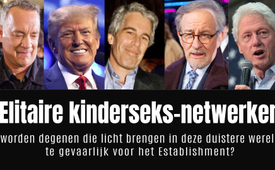 Elitaire kinderseks-netwerken - worden de lichtbrengers te gevaarlijk voor het Establishment?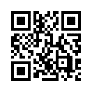 Er circuleren momenteel massa's berichten in de Zwitserse en Duitse media over de zogenaamde "Reichsbürger scene". In deze berichten worden Reichsbürger als gekken bestempeld omdat een aantal van hen hebben gerapporteerd dat er elite kinderseks-netwerken bestaan en dat kinderen worden gemarteld en gedood in ondergrondse tunnelsystemen. Maar zijn dit echt alleen maar absurde theorieën? Lois Sasek heeft alleen al in twee documentaires 137 slachtoffers en 77 getuigen aan het woord gelaten over deze georganiseerde gruweldaden. Tegelijkertijd verschijnen er nu echter steeds meer "succesverhalen" op verschillende sociale media over ondergrondse "dumbs" die worden bestormd en misbruikte kinderen die gevangen worden gehouden die worden bevrijd. Massa's belastend materiaal, zoals video-opnames, zijn in beslag genomen en worden nu gebruikt voor juridische procedures... Zelfs voormalig president Trump van de VS is bezig met het draineren van het moeras... Worden hier een uitgekiende strategie en verschillende misleidende manoeuvres gebruikt in een poging om de beweging richting ontmaskering te vertragen?De beroemde acteur Tom Hanks zei ooit zelfverzekerd voor de camera: Het beste om gezien te worden als de aardigste man in Hollywood is dat niemand mijn achtertuin afzoekt naar lijken. Stom, maar het is zover! Ondertussen zijn er te veel getuigenverklaringen bekend geworden die wijzen op zulke lijken in de achtertuin. Denk maar aan Isaac Kappy van wie de ontmaskerende video’s nog steeds de wereld rondgaan, ook als hij allang tot zwijgen werd gebracht zoals u in mijn documentaire Bloedsekte I www.kla.tv/24017 (NL) kunt zien. Hij bracht niet alleen het zelf beleefde kindermisbruik aan het licht door Tom Hanks en Steven Spielberg, maar veel, veel meer... In de afgelopen maanden heb ik met een redactie een explosief onderzoek over dit onderwerp gepubliceerd op Kla.TV, dat ongeveer negen miljoen keer is bekeken. We hebben het hier over genadeloos, wereldwijd ritueel kindermisbruik, tot aan marteling en moord, waarvan we honderden keren getuige zijn geweest en dat steeds meer in het licht van de openbaarheid komt. Getuigenverklaringen van www.50voices.org Allie, VS: En in mijn werk als vertegenwoordigster van slachtoffers ben ik verschillende mensen tegengekomen die slachtoffer zijn geweest van satanisch ritueel misbruik. Phillipa, Nieuw-Zeeland: Ik was getuige van rituele offers en moest eraan deelnemen. Ik werd gedwongen om offerbloed te drinken en gekookt vlees te eten. Mary Sparrow, VS: Als deel van de rituele groep die deze mensen hadden, zag ik kinderen gedood worden. En ik zag hoe baby's gedood worden. En ze praktiseerden een soort bloed drinken en kannibalisme als onderdeel van hun religie. DOUG, Australië: En voordat ze je dwingen om een andere persoon of een ander kind te doden, brengen ze je samen met het kind zodat je een emotionele binding opbouwt, zodat het trauma nog wordt verergerd. Sue, VS: Dus ze maakten hun symbolen, ik was verdoofd, ik was net een lappenpop en ik werd gewoon rond gereikt en verkracht. Andere keren waren het er tientallen. Ik herinner me bovendien een camping waar ze een kind van mijn leeftijd op een brandstapel verbrandden. Christine, VS: ...en zie een groep mensen in gewaden door een straat lopen, terwijl ze zingen: Zoon van Satan, dood de baby. De processie stopt bij een altaar buiten in het bos. En de monseigneur offert de baby. RonAlan, VS: de SRA, het is allemaal onderdeel van een zeer grote inspanning die gaande is. de SRA, het is allemaal onderdeel van een zeer grote inspanning die gaande is. Het gebeurt achter de schermen en er wordt niet veel over gesproken. Diana, VS: Ik herinner me dat ik naar verschillende plaatsen werd gevlogen. Area 51, Stanford Universiteit, het Zwarte Woud in Duitsland en, zoals ik al zei, Westminster Abbey en het Tavistock Instituut, de tunnels eronder in Londen, Engeland. Ik ben ook bevallen van een tweeling in het Skull and Bones gebouw van de Yale Universiteit. Er werden veel verschillende martelingen uitgevoerd voor, tijdens en na de zwangerschappen en bevallingenEva Frey, Zwitserland: ... de tweede keer, toen de baby geboren zou worden, werd ik ontvoerd naar ondergrondse tunnels en door marteling het kind ter wereld te bracht. Ze lieten het een paar dagen leven en toen gooiden ze het voor mijn ogen tegen de muur en daarna hebben ze dit kind voor mijn ogen tot worst verwerkt. Gloria Masters, Nieuw-Zeeland: Ik herinner me dat ik de woorden hoorde: "Ze is te oud" En dus haalden ze een jongen die iets jonger was dan ik en in plaats daarvan werd hij geofferd. Ja, het uur is aangebroken waarop alle ogen zich langzaam richten op de achtertuin van onze machtige elites. De wakker geworden wereld vindt evenwel echter niet alleen een begraven lijk, maar een hele berg lijken. De informatiestroom kan niet meer gestopt worden, het rad van de tijd kan niet meer teruggedraaid worden. De huidige elite schopt als een verdrinkende en verwijdert in paniek elk ontmaskerend videobewijs dat ze op internet in de handen bekomt. Op dit moment is er weer een grootschalige mediaoperatie aan de gang om ontdekte feiten onder het tapijt te vegen. Maar noch het blokkeren van kanalen, noch het opsluiten of zelfs vermoorden van belangrijke getuigen kan de lente van de waarheid stoppen. De knoppen op elke tak duwen zich in het licht, de bloemen breken door de grond en strekken hun bloesems uit. Wie kan dat ooit tegenhouden? Je kunt weliswaar er een paar spruiten uittrekken, maar zeker niet allemaal. Als bij een dambreuk, stroomt de informatie over de begraven lijken uit alle spleten en overspoelt het land. Deze kinderverkrachters proberen nog steeds op de een of andere manier de stop weer op de fles te krijgen, maar als de geest eenmaal uit de fles is, is hij eruit, niemand kan hem vangen. Toch proberen ze het. Sinds een paar dagen berichten verschillende media in Zwitserland en Duitsland in toenemende mate over de zogenaamde Reichsbürger scène, waarvan de leden zouden hebben geprobeerd de Duitse regering omver te werpen. Deze revolutionairen zouden daarvoor grove complottheorieën hebben bedacht om de bevolking op te hitsen tot een staatsgreep. De media hebben het over absurde theorieën over ondergrondse tunnelsystemen waarin kinderen massaal zouden zijn misbruikt door elitekringen. Omdat burgers dergelijke staatsgrepen terecht afwijzen, werden de thema's: Reichsbürger, staatsgrepen en pedo-criminele netwerken hier weer op één hoop gegooid, waardoor gesuggereerd werd dat deze netwerken slechts de hersenschimmen zijn van een paar revolutionairen. Ik wil nu kort beschrijven welke informatie Kla.TV desbetreffend heeft ontvangen. Via een reeks interviews en vraaggesprekken die ik mocht afnemen bij slachtoffers van de wreedste misbruikrituelen, stuitte ik op een krasse truc… Ik heb gemerkt dat de volgende informatie de ronde doet in kringen van de ontwaakten: We hoeven niets meer in de openbaarheid te brengen! We hoeven niet langer een netwerk te vormen, want dat is allang gebeurd. In de ondergrond, ver weg van elk weten van het volk, hebben zich speciaal getrainde speciale commando's gevormd die wereldwijd netwerken vormen. In het geheime ondergrondse zijn deze SUPER getrainde PROFESSIONALS bezig met het opruimen van alle troep. De zogenaamde DUMB's en ondergrondse bases, waar volgens honderden getuigen en slachtoffers de wreedste satanische moorden en martelingen plaatsvinden: Ze worden momenteel overal opgeruimd en schoongemaakt. Maar niets hiervan mag openbaar worden gemaakt, anders komt deze WERELDWIJDE actie in gevaar. Want deze speciale commando's van de beste klasse, waarvan GEEN NAAM bekend mag zijn, zullen zelfs binnenkort de hele slechte regering vervangen en vervangen door een militaire overgangsregering. Daar is geen bewijs voor, maar wij van het volk zijn daar ook helemaal niet bij nodig. En ze hebben al netwerken in alle landen! Dus we hoeven geen netwerken meer te vormen. Geweldig! Zo fijn. Waar gaan we op vakantie? Welk drankje moeten we kiezen, terwijl anderen het werk al zo professioneel doen? Oh ja, en lieve Trump heeft dit alles al heel lang verborgen op de achtergrond allemaal in handen, zelfs als je daarvan op de voorgrond niets van mee krijgt. Hoewel de hele Covid plandemie onder hem werd ontketend, kunnen we hem nu weer blindelings vertrouwen! Hij is onze Messias! Maar wist je dat Trump de toenmalige openbare aanklager Florida, Alexander Acosta, heeft gepromoveerd in het ambt van minister van Werkgelegenheid nadat hij er trouw voor had gezorgd dat er geen namen meer aan het licht kwamen in het Epstein-schandaal? Bij wijze van uitleg: Epstein leidde meer dan 20 jaar lang een wreed kinderseks-netwerk met minderjarigen een netwerk dat voornamelijk werd gebruikt door elite personen voor hun perverse neigingen. Epstein-slachtoffer Maria Farmer noemde Trump zelfs een mede complotist net als Bill en Hillary Clinton, ze zag hem in en uit Epstein's huis gaan en wist dat hij deel uitmaakte van het geheel. Documenten van het proces tegen Epstein-medeplichtige Ghislaine Maxwell bewijzen dat Trump minstens zeven keer met Jeffrey Epstein's Lolita Express heeft gevlogen. Was Trump misschien erg blij dat het hele pedo-criminele netwerk niet werd ontmaskerd in het Epstein-schandaal? De hoge graad Satanist Marina Abramovic roemt Trump zelfs als de beste magiër die ze hebben! Trump is het beste wat ons ooit kon overkomen omdat hij de machtigste magiër van de hoogste graad is. Hij is daar met zijn irrationele verstand om verwarring te zaaien en uiteindelijk zo een nieuwe samenleving te creëren. Merken jullie wel hoe vals dit spel is? Zodra de misdadiger zich realiseert dat de lichamen met de daders zijn gelokaliseerd en ontdekt, organiseert hij zelf de zoektocht, het opruimen en het schoonmaken van de achtertuin. En hij houdt er ook zelf graag toezicht op, dat past toch allemaal bij elkaar! Natuurlijk pikt de misdadiger de filmbeelden van deze grootse ontruimingsoperaties zelf altijd in, dus je kunt er zelf niets van controleren. De grote massa weet daardoor niet eens van het bestaan van deze gigantische stapels lijken. Waar het onvermijdelijk is geworden, zoals in de zaak Dutroux, worden een paar foto's online geplaatst waarop te zien is hoe de lichamen werden opgeruimd, en de toch zo kwaadaardige eenzame dader wordt gedemoniseerd en het deksel wordt er snel weer opgedaan. Maar ik zeg: NEE! Wij zeggen NEE! Geen anonieme zuiveringen, geen ondergrondse organisaties, geen militaire, dubieuze omverwerpingen van regeringen door bepaalde speciale eenheden die niet bekend zijn. Nee! Het wordt LICHT, er zal LICHT zijn, jullie misdadigers zijn nu ontmaskerd, LICHT beëindigt jullie loop. Nu nog meer LICHT, totdat alle namen en misdaden bekend zijn! Totdat het hele volk het ziet! Nu nog meer netwerkvorming van de rechtvaardigen op de hele wereld, want precies op deze weg komt het tot de wereldwijde doorbraak van gerechtigheid! Maar als misleide mensen in zulke ingewikkelde listen trappen, zoals bv. De bestorming van het Capitool, dan kunnen ze terecht zwart gemaakt worden of zelfs opgesloten worden. In deze actie werd bijvoorbeeld de hele ophelderingscène afgeschilderd als een gestoorde menigte die de democratie in gevaar brengt. In vaktaal wordt dit een psy-op genoemd, psychologische operatie, wat psychologische oorlogsvoering betekent. Dus op 6 januari 2021 riep Trump zijn aangewakkerde aanhangers op om naar het Capitool te marcheren en het land met kracht terug te nemen. Na de bestorming van het Capitool werden via sociale media verschillende video-opnames verspreid waarop te zien was hoe INDIVIDUELEN de massa's achter de barricades van het nauwelijks beschermde Capitool wenkten en veiligheidstroepen uit zichzelf de barrières openden! Deze mensen die specifiek worden ingezet bij dergelijke acties worden agenten-provocateurs genoemd. Citaat Wikipedia: Agenten worden onwettig ingezet om sociale bewegingen in het verborgen te verstoren en demonstraties te laten escaleren in geweld. Een handdruk, zie je wel! De vooraf opgehitste demonstranten werden heel bewust naar binnen gelokt, via een geschapen veiligheidsleemte van het normaal hermetisch afgesloten Capitool om hen dan een couppoging in de schoenen te schuiven! Met zo'n operatie proberen ze dan de mensen duidelijk te maken dat een naïef geloof in het vermeende complot van een satanische elite het ECHTE gevaar voor de democratie is... De bestorming van de Reichstag verliep op dezelfde manier! En precies op deze manier dan de mensen op te sluiten die dergelijke omverwerpingen schijnbaar steunen of goedkeuren. Tientallen belangrijke mensen zitten al in de gevangenis omdat ze in deze geraffineerde trucs zijn getrapt, zelfs als ze zelf helemaal niets hebben gedaan. In de media duwt men dan gewoon alleen dit omhoog, zoals Kurt Pelda bijvoorbeeld doet in de Appenzeller-Zeitung. Alle slachtoffers en getuigen die wreedheden melden over pedo-criminele netwerken, worden vervolgens belachelijk gemaakt door de media, zoals bijvoorbeeld in de zaak Nathalie. Pelda behoort trouwens tot degenen, die incidenteel ook ons, als kla.tv, graag aanvallen. De hoogste voorzichtigheid is geboden in deze ophelderingsstrijd dat we niet in deze pseudo-operaties en onhoudbare beloften trappen! Men moet ook op zijn hoede zijn dat men zich niet laat ophitsen tegen de ophelderingsscène en zeker niet tot gewelddadige handelingen laat provoceren. Ons wapen is en blijft het LICHT en wereldwijde netwerkvorming! Zorg dus dat je beslist, onafhankelijk van het internet, een netwerk vormt met alle rechtschapen mensen die je kent en met het internationale Kla.TV netwerk! Klik op de link onder de video voor internet onafhankelijk netwerkvorming. Laten we telefoonnummers en postadressen uitwisselen zodat we een echt lichtnetwerk kunnen vormen dat bestand is tegen elke internetcensuur. Maar het is precies deze show die de criminele elite nu als eerste wil stelen om opnieuw ondergronds te kunnen overleven, net als toen het Romeinse Rijk omver werd geworpen. Maar deze keer pakt het anders uit. Deze keer is de val van dit misdadiger systeem definitief. Zo staat het geschreven en zo zal het gebeuren.Trailer voor de uitzending: Schandaal, Justie verwikkeld in pedocriminele netwerken:Epstein, Dutroux, Teichtmeister, namen die staan voor de meest huiveringwekkende misdaden tegen kinderen. Waren het echt alleen maar individuele overtreders, of zijn er wereldwijde pedo-criminele netwerken die hier nog steeds actief zijn? Welke rol speelt de rechterlijke macht? Zijn de beweringen van talloze getuigen waar, dat rechters, openbare aanklagers en opsporingsambtenaren deze misdaden niet alleen in de doofpot stoppen, maar er zelf bij betrokken zijn? Kla.TV onthult angstaanjagende feiten. VS, Duitsland, Oostenrijk, Nederland, België, Frankrijk, Zwitserland: De verstrengeling van justitie in gevallen van ernstig kindermisbruik en moord in zeven landen onder de loep genomen... kijk op 20-04-2024 kla.tv/28810 (NL) SCHANDAAL Justitie verwikkeld in pedocriminele netwerkendoor ls.Bronnen:Epstein-Opfer Maria Farmer benennt Donald Trump als Epsteins Mitverschwörer
https://www.thelastamericanvagabond.com/epstein-victim-maria-farmer-speaks-with-whitney-webb-full-phone-call-part-1/
https://abcnews.go.com/Politics/trump-told-supporters-stormed-capitol-hill/story?id=75110558
https://eu.usatoday.com/in-depth/news/2021/01/06/dc-protests-capitol-riot-trump-supporters-electoral-college-stolen-election/6568305002/

https://www.businessinsider.com/qanon-follower-trump-open-letter-says-predictions-turn-out-false-2021-11
Sexskandal mit Minderjährigen: Donald Trump flog mindestens 7 Mal mit Epsteins Privatjet „Lolita-Express“
https://www.dailymail.co.uk/news/article-10331943/Trump-flew-seven-times-Jeffrey-Epsteins-private-Lolita-Express-jet-flight-logs-reveal.html
Medien leugnen elitäre Kindersex-Netzwerke, aufgeflogene Fakten (z.B. im Fall Nathalie) werden lächerlich und unglaubwürdig gemacht, es wird alles in die Reichsbürgerecke gedrängt
https://www.watson.ch/international/schweiz/481459923-schweizer-sollten-fuer-deutsche-reichsbuerger-waffen-beschaffen-und-tunn
Reichsbürger: Wie ein Ex-Soldat die Deutschen zum Regierungssturz aufwiegeln wollte | STERN.de 
https://www.stern.de/politik/reichsbuerger--so-zockten-zwei-schweizer-ganoven-offenbar-die--gruppe-reuss--ab-34593794.html
https://epaper.appenzellerzeitung.ch/read/105/105/2024-04-06/1
https://epaper.appenzellerzeitung.ch/read/105/105/2024-04-06/4?signature=62b3f5ec8012bff3141f0441c1dde0dc728abc030fab2fb3a564189783759033
Veröffentlichte Interviews Fall Nathalie (vor Zensur): 
https://web.archive.org/web/20200812115302/https://www.bazonline.ch/kein-strafverfahren-gegen-chefaerztin-der-kinderpsychiatrie-baselland-647131856990
Wie ein zukünftiges Mitglied des Trump-Kabinetts einem Serien-Sexualstraftäter den Deal seines Lebens verschaffte          
Perversion of Justice: How a future Trump Cabinet member gave a serial sex abuser the deal of a lifetime | The Seattle Times
Staranwalt Lefkowitz handelt skandalösen Deal mit Bundesstaatsanwalt Acosta aus
https://www.welt.de/vermischtes/article196611967/Jeffrey-Epstein-Der-Milliardaer-der-Minderjaehrige-in-seine-Villa-lockte-und-missbrauchte.html
Prominente Unterstützung im Impeachment-Verfahren um Jeffrey Epstein, veröffentlicht 2020
https://www.tagesspiegel.de/politik/oj-simpsons-anwalt-verteidigt-trump-4136842.html
Epstein bekommt aufgrund des Deals mit Acosta nur eine geringe Strafe
https://www.spiegel.de/panorama/justiz/jeffrey-epstein-muss-vorerst-im-gefaengnis-bleiben-a-1277996.html

Epstein-Eintrag Wikipedia: Erste Missbrauchsfälle 1996
Jeffrey Epstein – Wikipedia
Die 15-jährige Annie Farmer und ihre Schwester Maria wurden bereits 1996 Opfer des Sexhandelsrings um Epstein
https://en.wikipedia.org/wiki/Maria_Farmer
Telefongespräch der Journalistin Whitney Webb mit Epstein-Opfer Maria Farmer Teil 1 - Erste Opfer bereits 1996,  veröffentlicht 2020
https://www.thelastamericanvagabond.com/epstein-victim-maria-farmer-speaks-with-whitney-webb-full-phone-call-part-1/(ab min 3:38)
Der Sexualstraftäter, der lange davonkam, veröffentlicht 2019
Jeffrey Epstein: Der Sexualstraftäter, der lange davon kam | Amerika - Die aktuellsten Nachrichten und Informationen | DW | 18.07.2019( archive.org)
Sturm aufs Kapitol
https://www.bitchute.com/video/cQT1lnsjs7X8/
https://rumble.com/v2g27ai-linkische-tricks-10-sturm-aufs-kapitol-neue-videoaufnahmen-zeigen-false-fla.html
https://rumble.com/v3x8vy1-on-camera-unearthed-j6th-tapes-reveal-officers-firing-into-crowd-without-wa.html
Die Blutsekte – 27 Opfer, 27 Zeugen (von Lois Sasek)
www.kla.tv/24000
Die Blutsekte II - 111 Opfer, 50 Zeugen, 50 Täter (von Lois Sasek)
www.kla.tv/27211
27 Opfer + 27 Zeugen der Blutsekte
www.kla.tv/26203
Rammstein-Frontsänger Till Lindemann und Top-Model Heidi Klum vor dem VOLKSGERICHT (von Lois Sasek)
www.kla.tv/26810
REUPLOAD: Skandal um SRF und Robin Rehmann – Satanic Panic (mit Kla.TV-Stellungnahme auf SRF-Drohungen)
www.kla.tv/26202
SRF-Skandal nur Spitze des Eisbergs: Weltweite Vertuschung rituellen Missbrauchs
www.kla.tv/26577Vorm een van het internet onafhankelijk netwerk met Kla.TV
www.kla.tv/vernetzung

Aanvullende uitzendingen over dit thema

De Bloedsekte – 27 slachtoffers, 27 Getuigen (door Lois Sasek) (NL)
https://www.kla.tv/24017

De Bloedsekte II - 111 slachtoffers, 50 getuigen, 50 daders (door Lois Sasek) (NL)
https://www.kla.tv/27301

27 slachtoffers + 27 getuigen van de bloedsekte (NL)
https://www.kla.tv/26250

De leadzanger van Rammstein Till Lindemann en topmodel Heidi Klum voor het VOLKSTRIBUNAAL (door Lois Sasek) (NL)
https://www.kla.tv/26830

RE-UPLOAD: Schandaal rond de SRF en Robin Rehmann – “Satanic Panic” (met Kla.TV verklaring over SRF-dreigementen) (NL)
https://www.kla.tv/26449

Zwitsers mediaschandaal slechts topje van de ijsberg - wereldwijde doofpot van ritueel misbruik (NL)
https://www.kla.tv/26591
Kla.TV – Het andere nieuws ... vrij – onafhankelijk – ongecensureerd ...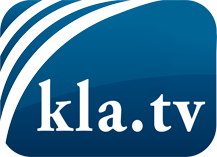 wat de media niet zouden moeten verzwijgen ...zelden gehoord van het volk, voor het volk ...nieuwsupdate elke 3 dagen vanaf 19:45 uur op www.kla.tv/nlHet is de moeite waard om het bij te houden!Gratis abonnement nieuwsbrief 2-wekelijks per E-Mail
verkrijgt u op: www.kla.tv/abo-nlKennisgeving:Tegenstemmen worden helaas steeds weer gecensureerd en onderdrukt. Zolang wij niet volgens de belangen en ideologieën van de kartelmedia journalistiek bedrijven, moeten wij er elk moment op bedacht zijn, dat er voorwendselen zullen worden gezocht om Kla.TV te blokkeren of te benadelen.Verbindt u daarom vandaag nog internetonafhankelijk met het netwerk!
Klickt u hier: www.kla.tv/vernetzung&lang=nlLicence:    Creative Commons-Licentie met naamgeving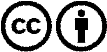 Verspreiding en herbewerking is met naamgeving gewenst! Het materiaal mag echter niet uit de context gehaald gepresenteerd worden.
Met openbaar geld (GEZ, ...) gefinancierde instituties is het gebruik hiervan zonder overleg verboden.Schendingen kunnen strafrechtelijk vervolgd worden.